РЕШЕНИЕ20 августа  2018 года №100.1О публичных слушаниях по проекту «Разработка проекта генерального плана сельского поселения Урмиязовский сельсовет муниципального района Аскинский район Республики Башкортостан»В соответствии с Градостроительным кодексом Российской Федерации, Земельным кодексом Российской Федерации, Федеральным законом «Об общих принципах организации местного самоуправления в Российской Федерации»,  Уставом сельского поселения Урмиязовский сельсовет муниципального района Аскинский район Республики Башкортостан, Совет сельского поселения Урмиязовский сельсовет муниципального района Аскинский  район Республики Башкортостан РЕШИЛ:1.	Одобрить проект «Разработка проекта генерального плана сельского поселения Урмиязовский сельсовет муниципального района Аскинский район Республики Башкортостан» и вынести на публичные слушания.2. Провести публичные слушания по проекту «Разработка проекта генерального плана сельского поселения Урмиязовский сельсовет муниципального района Аскинский район Республики Башкортостан» 20 сентября 2018 года в 900 часов утра в здании Администрации  сельского поселения по адресу: с.Урмиязы,  ул.Ленина,18.3. Для подготовки и проведения  публичных слушаний по проекту «Разработка проекта генерального плана сельского поселения Урмиязовский сельсовет муниципального района Аскинский район Республики Башкортостан» образовать комиссию в следующем составе:Галяутдинов Р.Ф. – председатель комиссии, депутат округа № 6Ахметов Г.М. –  секретарь комиссии, депутат округа № 8Нигматьянов Р.Ф.. – член комиссии, депутат округа №104. Обнародовать проект «Разработка проекта генерального плана сельского поселения Урмиязовский сельсовет муниципального района Аскинский район Республики Башкортостан » путем размещения в сети общего доступа «Интернет» на официальном сайте органов местного самоуправления муниципального района Аскинский район Республики Башкортостан: www.urmiyaz04sp.ru и на информационном стенде в здании Администрации сельского поселения по адресу: с.Урмиязы, ул.Ленина, 18.5. Установить прием письменных предложений жителей сельского поселения Урмиязовский сельсовет муниципального района Аскинский район Республики Башкортостан по проекту «Разработка проекта генерального плана сельского поселения Урмиязовский сельсовет муниципального района Аскинский район Республики Башкортостан  » в срок со дня обнародования до 15 сентября  2018 года по адресу: с.Урмиязы, ул.Ленина, 18,  каб. управляющего делами администрации   с 9.00 до 1700 часов (кроме выходных дней).6. Обнародовать настоящее решение на информационном стенде в здании администрации сельского поселения Урмиязовский сельсовет муниципального района Аскинский район Республики Башкортостан по адресу: Республика Башкортостан, Аскинский район,  с.Урмиязы , ул.Ленина дом 18.Глава сельского поселения Урмиязовский сельсовет муниципального района Аскинский районРеспублики БашкортостанИ.У.ИргалинБАШҠОРТОСТАН РЕСПУБЛИКАҺЫАСҠЫН РАЙОНЫМУНИЦИПАЛЬ РАЙОНЫНЫҢУРМИЯЗАУЫЛ БИЛӘМӘҺЕСОВЕТЫ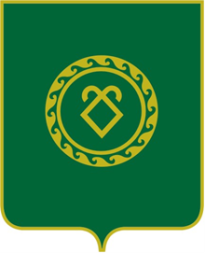 РЕСПУБЛИКА БАШКОРТОСТАНСОВЕТСЕЛЬСКОГО ПОСЕЛЕНИЯУРМИЯЗОВСКИЙ СЕЛЬСОВЕТМУНИЦИПАЛЬНОГО РАЙОНААСКИНСКИЙ РАЙОН